Publicado en Madrid el 23/11/2021 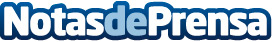 QuickVaccine, del Hospital Ramón y Cajal, gran vencedor del VI Hackathon Salud El proyecto QuickVaccine se impone en los retos GSK Cartilla Vacunal, AECID-ISGlobal eSalud Pública sin Bulos y general COM Salud. 24 equipos llegaron a la final en la que por 1ª vez hubo participación latinoamericana con proyectos colombianos, chilenos y mexicanos. Médicos del Ramón y Cajal se imponen en cinco de las diez categoríasDatos de contacto:Guiomar López García 675 98 77 23Nota de prensa publicada en: https://www.notasdeprensa.es/quickvaccine-del-hospital-ramon-y-cajal-gran Categorias: Nacional Medicina Madrid Emprendedores Dispositivos móviles Otras ciencias http://www.notasdeprensa.es